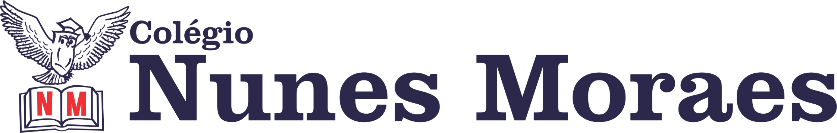 “QUE VIRE ROTINA ACORDAR COM UM SORRISO NOS LÁBIOS, A ALMA LEVE E UMA VONTADE ENORME DE FAZER O DIA VALER À PENA...”Boa terça-feira.1ª aula: 7:20h às 8:15h – MATEMÁTICA – PROFESSOR: DENILSON SOUSA1° passo: Organize-se com seu material, livro de matemática, caderno, caneta, lápis e borracha.  2° passo: Acompanhe a videoaula com o professor Denilson Sousa.  Assista a aula no seguinte link:https://youtu.be/rkhEoGzt_Jg(23 min.)3° passo: Copie em seu caderno, ou livro, as questões que o professor Denilson resolveu na videoaula. Resolver P. 47, Q. 2 e 3 e P. 48, Q. 4 Durante a resolução dessas questões o professor Denilson vai tirar dúvidas no WhatsApp (9165.2921)Faça foto das atividades que você realizou e envie para coordenação Islene (9.9150-3684)Essa atividade será pontuada para nota.2ª aula: 8:15h às 9:10h – PORTUGUÊS – PROFESSORA: MARÍLIA VIDAL1º passo: Organize seu material: livro SAS 04, p. 29.2º passo: Assista a videoaula disponibilizada no link abaixo.https://youtu.be/JOXdswnIzyc 3º passo: Entre no link do google meet que será disponibilizado pela professora.4º passo: Junto com a turma, a professora responderá as páginas 29 e 30.5º passo: Envie para a coordenação a foto das atividades concluídas.Durante a resolução dessas questões a professora Marília vai tirar dúvidas no WhatsApp (9.9202-5273)Faça foto das atividades que você realizou e envie para coordenação Islene (9.9150-3684)Essa atividade será pontuada para nota.Intervalo: 9:10h às 9:45h3ª aula: 9:45h às 10:40 h – PORTUGUÊS – PROFESSORA: MARÍLIA VIDAL1º passo: Organize seu material: livro SAS 04, p. 30.2º passo: Assista a videoaula disponibilizada no link abaixo.https://youtu.be/I6VgiGcwx9E 3º passo: Entre no link do google meet que será disponibilizado pela professora.4º passo: Junto com a turma, a professora responderá as páginas 31 e 32.5º passo: Envie para a coordenação a foto das atividades concluídas.Durante a resolução dessas questões a professora Marília vai tirar dúvidas no WhatsApp (9.9202-5273)Faça foto das atividades que você realizou e envie para coordenação Islene (9.9150-3684)Essa atividade será pontuada para nota.4ª aula: 10:40h às 11:35h – CIÊNCIAS – PROFESSORA: RAFAELLA CHAVES1º passo: Enviar a pós aula: Suplementar 4 – páginas 47 e 48, questões 8 e 10.2º passo: Correção da pós aula: Suplementar 4 – páginas 47 e 48, questões 8 e 10.3º passo: Atividade de sala – SAS/Investigue – página 33, questões 1 a 3. ESTAREI DISPONÍVEL NO WHATSAPP PARA TIRAR SUAS DÚVIDAS.  5º passo: Enviar para o responsável da sala.ATENÇÂO: Atividade pós aula deverá ser fotografada e enviada por WhatsApp.Durante a resolução dessas questões a professora Rafaella vai tirar dúvidas no WhatsApp (9.92057894)Faça foto das atividades que você realizou e envie para coordenação Islene (9.9150-3684)Essa atividade será pontuada para nota.PARABÉNS POR SUA DEDICAÇÃO!